　　　関西ブロック：一般レベルアップ・指導員研修・ポール練習会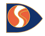 主催：新日本スポーツ連盟　関西ブロック協議会主管：関西ブロック　京都スキー協議会◎一般会員レベルアップ・指導員研修会・ポール練習会【募集要項】　　　日  時 ：２０２４年4月５日（金）～７日（日）場  所 ：志賀高原 一の瀬スキー場ほか宿泊先 ：ホテル山楽　長野県下高井郡山ノ内町一ノ瀬高原　電話　　：0269-34-2217参加費 ： 宿泊費、講習料・消費税・諸費含みます。交通手段：現地参加となります。●締切り：2024年3月24日（日）◆2月24日までに申し込みされた場合、参加費より2000円割引。◆スキー恊会員外の方は、2000円プラス、　締切日以後の申込みは、2000円プラスします。【講習コース】●　参加日の前泊（夕食・宿泊・朝食）及び・半泊（宿泊・朝食）・参加日の朝食は、申込書B（その他はオプション）　にて申し込みして下さい。●　講師は、全国スキー協、上級・中級指導員が担当します。●　指導員応用研修は、　スキー協講師による講習を予定しています。●　参加人数によって、コースを中止する場合があります。●　コロナの感染状況により、一部コース及び行事を中止する場合があります。●　行事が中止になった場合は、事務手数料として、1000円を引いて返金させて頂きます。【申込み方法】　メールでの受付を原則とします。・やむを得ない場合はFAXでの申込みを受け付けますが、楷書で丁寧に記入してください。　　　メール　hm-morinokai39@sky.plala.or.jp　　　　FAX番号　075-585-7013　　　　　　　　　　　【振込先】ゆうちょ銀行： 記号14450　口座番号　51097721　口座名「サノカオリ」　他金融機関からの振込：　店名「四四八」・店番「448」・預金種目「貯蓄預金」・口座番号「5109772」【お問合せ】　　京都スキー協議会　　　小山孝夫　：090-2350-7335・参加費は事前振込です。　（申込と同時にお振込み下さい。尚、振込明細は、ご持参下さい）・振込料はご本人負担となります。可能な限り一人一人で振り込みして下さい。・複数名にて振込される場合は、必ず申し込み時の備考欄に名前を記入してください。●前泊及び半泊、到着日の朝食を希望の場合は、朝食（１2００円）、 半泊（宿泊＋朝食付き）（６５００円）、 前泊（９０００円）徴収します。●スキー協会員以外の方は、別途2000円徴収します。【スケジュールおよび講習時間】　※開校式は5日(金)午前9：15から、閉校式は7日(日)１２：００からファミリーゲレンデ発券所前で行う予定です。（公式掲示板を確認してください）　　　　　　　　　　　【その他】＊早く到着された場合は、車で待機をお願いします。＊ホテルは朝６時に開きますが、ロビーで待機して下さい。＊半泊を予約しないで、7時までに入室された場合は、宿泊料金を徴収いたします。・天候等で変更する場合があります。変更の際は、ホテル山楽ロビー掲示板に記載します。・現地参加になります。遅れないようにご参加して下さい。安全運転でお願いします。・保険は各自でご加入ください。現地での事故は、最低限の処置をしますが責任は負いかねます。・消灯は原則として２３時とします。各部屋は禁煙となっております、所定の場所にてお願いします。＊キャンセル料の扱いについては、a、b、cに区分します。a：3月26日～4月３日　　　　　　　　　　　 　　2000円、b：申し込み日程の（前日）と（当日）の場合は　　5000円、ｃ：当日連絡なしキャンセルは、参加費全額。（返金の場合振込料はご本人負担となります。）　《2024関西ブロック・レベルアップ・指導員養成研修会の参加申込書 》(ふりがな)（　　　　　　　　　　　　　）氏　　　名：　　　　　　　　　　　　　　　　〇指導員公認資格番号：No.　　　　　　　　　　　　　※指導員研修コースを受ける人は必ず「公認資格番号」を記入して下さい住　　　所：　　　　　　　　　　　　　　　　　　　　　　　　　　　　　　　　　　　　生年月日（西暦）：　　　　　　　　　　　　　　　　 ＊性別：男・女　○印を付けて下さい。電話番号　： 　　　　　　　　　　　　　　　携帯番号　： 　　　　　　　　　　　　　　　　　　　  メールアドレス：　　　　　　　　　　　　　　　　　　＊連絡がとれる電話番号をご記入下さい。所属都道府県：　　　　　　　　　　　スキー協　　　　所属クラブ名　　　　　　　　　　　　　　　　　　　　半泊希望の方はホテル入館予定時間をお知らせ下さい　　（　　　　日　　　　　時頃）●Ａ・Ｂ・Ｃ・Ｄ　にチェックと合計金額をご記入下さい（必須）　一般レベルアップコース3日間コースシーズン終盤、今だからできるレベルアップを。●スキー協会員以外の方は、別途2000円徴収します。3１，000円一般レベルアップコース２日間コースシーズン終盤、今だからできるレベルアップを。●スキー協会員以外の方は、別途2000円徴収します。１８,０００円指導員研修コース３日間コース５日は「スキー協講師」による応用研修を行います。6日・7日は指導員研修テーマを中心に、基礎研修を行ないます。３３,000円指導員研修コース２日間コース6日・7日は指導員研修テーマを中心に、基礎研修を行ないます。２０,000円ポール練習会コース３日間。 5日はフリー、6日・7日は東京スキー協企画に参加。31,000円各コース5日(金)6日(土)7日(日)一般レベルアップ講習　4時間午前９：３０～午後１：３０～講習　4時間午前９：３０～午後１：３０～講習　2時間午前９：0０～初級・中級指導員研修応用実技　4時間午前９：３０～午後１：３０～基礎実技　５時間午前９：００～午後１：００～基礎実技　３時間午前９：0０～技術目合わせ　１１：００～ポール練習会（東京スキー協企画）フリー練習会　４時間午前９：0０～午後１：0０～練習会　2時間午前９：0０～Ａ：希望コースにチェックを入れて下さいＡ：希望コースにチェックを入れて下さいＡ：希望コースにチェックを入れて下さい一般レベルアップ3日間コース31,000円一般レベルアップ２日間コース18,000円指導員研修3日間コース（初級＋中級）33,000円指導員研修2日間コース（初級＋中級）20,000円ポール練習会31,000円宿泊・朝食　事務手数料を含む宿泊・朝食　事務手数料を含む宿泊・朝食　事務手数料を含む宿泊・朝食　事務手数料を含むＢ：その他オプション　前泊・朝食等　希望にチェックを入れて下さいＢ：その他オプション　前泊・朝食等　希望にチェックを入れて下さいＢ：その他オプション　前泊・朝食等　希望にチェックを入れて下さい３日間コース4月4日（木）宿泊から参加　３日間コース4月4日（木）宿泊から参加　9,000円３日間コース4月4日（木）半泊（宿泊＋翌日朝食）から参加　３日間コース4月4日（木）半泊（宿泊＋翌日朝食）から参加　6,500円３日間コース4月5日（金）朝食から参加　３日間コース4月5日（金）朝食から参加　1,200円２日間コース4月5日（金）宿泊から参加　２日間コース4月5日（金）宿泊から参加　9,000円２日間コース4月5日（金）半泊（宿泊＋翌日朝食）から参加２日間コース4月5日（金）半泊（宿泊＋翌日朝食）から参加6,500円２日間コース4月6日（土）朝食から参加）２日間コース4月6日（土）朝食から参加）1,200円Ｃ：スキー協会員以外の方はチェックを入れて下さいＣ：スキー協会員以外の方はチェックを入れて下さいＣ：スキー協会員以外の方はチェックを入れて下さいスキー協会員外スキー協会員外2,000円Ｄ：申し込み日Ｄ：申し込み日Ｄ：申し込み日2月24日までに申し込みしました。(早割りマイナス2000円)2月24日までに申し込みしました。(早割りマイナス2000円)－2,000円3月24日以降に申し込みしました。(追加プラス　2000円)3月24日以降に申し込みしました。(追加プラス　2000円)2,000円　　　　　　　　Ａ＋Ｂ+Ｃ＋D＝　　　　　　　円　を振り込み下さい。　　　　　　　　Ａ＋Ｂ+Ｃ＋D＝　　　　　　　円　を振り込み下さい。　　　　　　　　Ａ＋Ｂ+Ｃ＋D＝　　　　　　　円　を振り込み下さい。　　　　　　　　Ａ＋Ｂ+Ｃ＋D＝　　　　　　　円　を振り込み下さい。会員及び一般参加の方「下記の該当欄にチェックして下さい」※レベルアップ教室の割り当ての参考にします。会員及び一般参加の方「下記の該当欄にチェックして下さい」※レベルアップ教室の割り当ての参考にします。会員及び一般参加の方「下記の該当欄にチェックして下さい」※レベルアップ教室の割り当ての参考にします。会員及び一般参加の方「下記の該当欄にチェックして下さい」※レベルアップ教室の割り当ての参考にします。初めてorほぼ初めて初めてorほぼ初めて初めてorほぼ初めてプルークボーゲンで滑れる（リフトに乗れる・降りられる）プルークボーゲンで滑れる（リフトに乗れる・降りられる）プルークボーゲンで滑れる（リフトに乗れる・降りられる）プルークボーゲンでどこでも滑れるプルークボーゲンでどこでも滑れるプルークボーゲンでどこでも滑れるパラレルターンで滑れるパラレルターンで滑れるパラレルターンで滑れるパラレルターンでどこでも滑れるパラレルターンでどこでも滑れるパラレルターンでどこでも滑れる